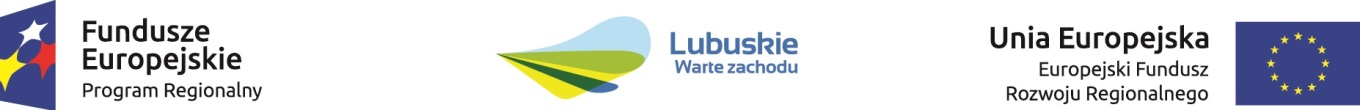 Znak sprawy:	OR.273.14.2020			         		   Załącznik nr 2B do SIWZ................................................   						                (miejscowość, data)..............................................................         (pieczęć adresowa Wykonawcy)UWAGA: Wykonawca w terminie 3 dni od zamieszczenia przez Zamawiającego na stronie internetowej informacji, o której mowa w art. 86 ust. 5 Ustawy z dnia 29 stycznia 2004 r. Prawo zamówień publicznych (tekst jednolity: Dz. U. z 2019 r., poz. 1843), przekazuje Zamawiającemu poniższe oświadczenie. Oświadczenia nie składa się wraz z ofertą.OŚWIADCZENIE dotyczy części …………………………………..O PRZYNALEŻNOŚCI LUB BRAKU PRZYNALEŻNOŚCI DO TEJ SAMEJ GRUPY KAPITAŁOWEJ w rozumieniu art. 4 pkt. 14 ustawy z dnia 16 lutego 2007 r. o ochronie konkurencji i konsumentów (tekst jednolity: Dz. U. z 2018 r., poz. 798 z późn.zm.),  o której mowa w art. 24  ust. 11 w związku z  art. 24 ust. 1 pkt. 23) Ustawy Pzp Przystępując do postępowania w sprawie udzielenia zamówienia publicznego w trybie przetargu nieograniczonego pn. „Dostawa pomocy dydaktycznych na rzecz Centrum Kształcenia Zawodowego i Ustawicznego w Sulechowie – pracownia obsługi konsumenta”w imieniu reprezentowanego przeze mnie Wykonawcy, oświadczam, co następuje:Nie należymy do grupy kapitałowej*.Należymy do grupy kapitałowej * i:- nie złożyliśmy odrębnych ofert w niniejszym postępowaniu*- złożyliśmy odrębne oferty w niniejszym postępowaniu** niepotrzebne skreślić...................................................					           .....................................................        miejscowość, data 			                                                              (imię i nazwisko)                                  podpis uprawnionego przedstawiciela WykonawcyW przypadku Wykonawców wspólnie ubiegających się o udzielenie zamówienia oświadczenie składa każdy
 z Wykonawców osobno.